Poppy Lawless 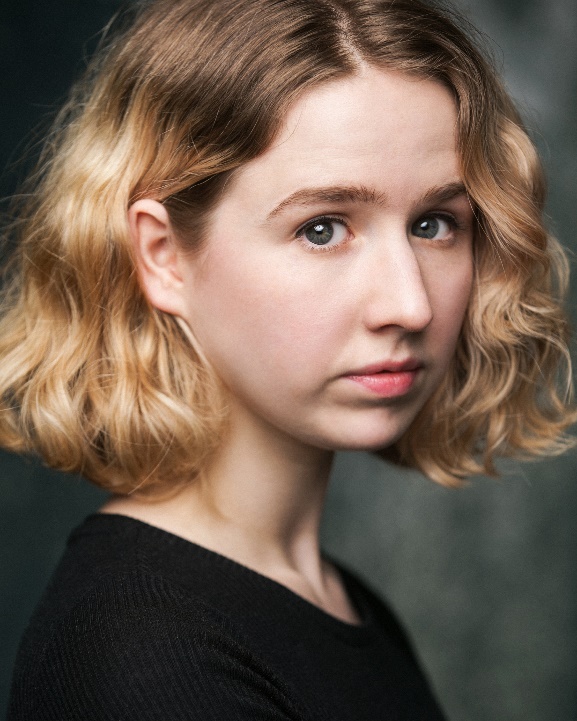            British                                                                                           04/05/1990                                                                                16-25                                                                                            5'4"                                                                                    Slim                                                                                                                      CreditsTrainingShowreel Link:https://actors.mandy.com/uk/actor/profile/poppy-lawless-1YearRole/TypeName of production/DirectorCompany/Venue 2018Dries Van Noten ModelStills ShootW Magazine/ Director: Sara Moonves, Photographer: Sam RockW magazine/ Laura Holmes Production2017-2018FannyHope Is waking Out of ideasDrayton Arms Theatre/ Earls Court2017Librarian GirlRevlon Commercial USARevlon2017Chris O’dellTVBreak Up Of The Bands- The BeatlesITV2017Jumping Girl Commercial still Thomas Cook Still ShootThe Forge Photographic/ Thomas Cook2017Sarah's Double Amit Gupta Gate television productions2017                             Café Girl Sony Commercial 2017CourtierThe FavouriteYorgos Lanthimos Element Pictures2017Poppy 
Film (Short) FIN
Savanah Leaf IndependentGirls in film 2016Betty 
Film (Short) Sectioned 
Taz AyoubActors Studio/Pinewood Studios 2016Annie 
Film (Short) After The Fire 
Taz Ayoub Actors Studio/Pinewood Studios 2016                                   Trainee NurseCorporate  Wellpets revisited Brittany WoodhallGroundbreak Productions 2016Crying Girl 
Commercial Mean onions/The British Leek Society One Small Pixel 2016Trainee Nurse 
Corporate Wellpets 
Brittany Woodhall Groundbreak Productions2016SarahCurse 
Greg Mandry Big Yellow Feet 2015GigiMel ChurcherShort FilmPinewood Studios2015Costume Girl Mel ChurcherShort FilmPinewood StudiosYear Qualification Where2016 Meisner Technique Actors Temple 2016Acting For film Mel ChurcherPinewood Studios 